                                                                  ПРОЄКТ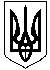 НОВОСАНЖАРСЬКА СЕЛИЩНА РАДАНОВОСАНЖАРСЬКОГО РАЙОНУ ПОЛТАВСЬКОЇ ОБЛАСТІ( тридцята сесія селищної ради сьомого скликання)РІШЕННЯ25 лютого  2020  року                смт Нові Санжари                                       №  Про внесення змін до Додатку 2 рішення 
двадцять четвертої позачергової сесії селищної ради
сьомого скликання № 14 від 05 вересня 2019 року 
«Про створення відділу освіти Новосанжарської 
селищної ради  Полтавської області» та викладення
Додатку 2 в новій редакції	Розглянувши клопотання начальника відділу освіти Новосанжарської селищної ради Полтавської області щодо , керуючись пунктом 5 частини 1 статті 26 Закону України «Про місцеве самоврядування в Україні», селищна радаВИРІШИЛА:	1. Внести зміни до структури та загальної чисельності працівників відділу освіти Новосанжарської селищної ради Полтавської області, затвердженої  рішенням двадцять четвертої позачергової сесії селищної ради сьомого скликання № 14 від 05 вересня 2019 року  «Про створення відділу освіти Новосанжарської  селищної ради  Полтавської області», а саме:	- ввести до структури та загальної чисельності працівників відділу освіти Новосанжарської селищної ради Полтавської області одну штатну одиницю спеціаліста 1 категорії – юрисконсульта.	2. Викласти Додаток 2 «Структура та загальна чисельність працівників відділу освіти Новосанжарської селищної ради Полтавської області» рішення двадцять четвертої позачергової сесії селищної ради сьомого скликання № 14 від 05 вересня 2019 року «Про створення відділу освіти Новосанжарської селищної ради  Полтавської області» у новій редакції.	3. Контроль за виконанням цього рішення покласти на постійну комісію селищної ради з питань соціальної політики і праці, культури, охорони здоров’я, дитини, молоді, фізкультури та спорту.Селищний голова                                                                                 І. О. Коба                                                                           Додаток 2                                                                       ЗАТВЕРДЖЕНО                                                                        Рішення тридцятої сесії                                                                         селищної   ради сьомого скликання
                                                                        від 25 лютого 2020 року № Структура 
та загальна чисельність
працівників відділу освіти Новосанжарської селищної ради
Полтавської областіСекретар селищної ради                                                                       О. О. Вовк№ п/пНазва посадиК-сть од./ставка1.Начальник відділу12.Спеціаліст 1 категорії23.Спеціаліст 1 категорії-юрисконсульт1Всього:                                                                                                                                                  4Всього:                                                                                                                                                  4Всього:                                                                                                                                                  4Централізована бухгалтеріяГоловний бухгалтер1Бухгалтер2Всього:Всього:3Разом:Разом:7